Конспект занятия по пожарной безопасности в средней группе «Пожар».   Цель: Рассмотреть и обсудить причины и ситуации возникновения пожаров. Обучать детей правилам действия во время пожара. Формировать навыки соблюдать осторожность  с легко воспламеняющими предметами.Материал: плакат с номером пожарной службы 01, два телефона, иллюстрации о пожаре, иллюстрации с изображением пожарных, специальной техники. Ход занятия: Прочитать с детьми и обсудить стихотворение.«Случай про детей» В доме играли Андрей и Наташа. К ним забежала подружка их – Даша. Даша к ребятам с коробкой пришла, В коробке той маленькой спичка жила. Даша достала ее и сказала: - Буду готовить еду я, как мама. Чиркнула спичкой, на кухню пошла. Спичка из ручки детской упала И на ковер в прихожей попала. Мигом ковер загорелся, В дыму, дети прижались плотно к окну. Выйти не могут – в прихожей огонь. Вот загорелся игрушечный конь, Мишка пылает, дымится зайчишка, И загорается пятая книжка. Даша заплакала: «Я виновата». Тут неожиданно вспомнила Ната – В доме есть друг, этот друг – телефон. Дети к нему через дым пробежали И поскорее две цифры набрали: «01». Дети, в дыму задыхаясь, кричали, Пожарные смелые в дом забежали. Огонь укротили, детишек спасли, А всем остальным плакат принесли: - Если пожар начался, не робей И набирай «01» поскорей! (Вывешивается плакат с рисунком телефона и цифрами «01») Если в доме начался пожар: 1. Самое главное не растеряться! 2. Громко кричать, призывая на помощь взрослых, если они рядом. 3. Не открывать окна, так как от воздуха огонь разгорится сильнее. Это можно сделать в том случае, если на улице ты видишь людей, которые тебе могут помочь. Тогда смело раскрывай окно или форточку, но будь осторожен, чтобы не упасть, и громко призывай на помощь. 4. Начинающийся пожар – маленький огонь – можно затушить самостоятельно. Для этого огонь заливают водой или накрывают одеялом и затаптывают. (показать как это сделать) Но запомните, накрывать можно только маленький огонек, огонь большой одеялом не затушишь. 5. Запомни еще одно правило: если пожар начался от включенного в сеть (розетку) утюга, чайника или других электроприборов, тушить его водой нельзя, пока он включен. Если позволит время, нужно выдернуть шнур из розетки, а потом можно накрывать одеялом. 6. Если ты видишь что с пожаром не справиться, срочно покидай квартиру. Во время пожара нельзя пользоваться лифтом. 7. Если в квартире много дыма, надо нагнуться или лечь на пол, так как ядовитые пары горения поднимаются вверх, и закрыв нос и рот мокрым платком или полотенцем, двигаться к выходу вдоль стены. 8. Во время пожара, ни в коем случае нельзя прятаться под кровать, в шкаф и другие места. А то люди, которые придут на помощь могут тебя не заметить. Сам не справишься с пожаром, этот труд не для детей. Не теряя время даром, «01» звони скорей. Набирай умело, чтоб не все сгорело. Сообщи правильно и четко по телефону свое имя и фамилию, домашний адрес и что горит. - Ребята, а кто знает, как зовут людей, которые борются с пожарами? (ответы детей). - Как вы думаете, какими качествами характера должен обладать пожарный? (смелый, ловкий, мужественный, бесстрашный, сильный, отважный, храбрый, знающий свое дело,…) - Посмотрите на иллюстрации, как вы считаете, на какой изображен пожарный? - Как вы догадались? - Назовите отличительные особенности одежды пожарных? (каска, специальный костюм) - Какие приборы и техника помогают пожарному? (пожарная машина с выдвижной лестницей, шланги для тушения, топоры, ломы и другие приспособления для разборки завалов, маска для дыхания – противогаз, кислородные баллоны и другие). Игра «Вызови пожарных». Для игры потребуется два телефона. Разыгрывается ситуация, в которой ребенок вызывает пожарных по номеру «01». При вызове дети должны четко назвать   свое имя и фамилию,  указать что горит, сообщить адрес горящего объекта.  Предложить детям игровые ситуации:  затушить начинающийся пожар;  выбираться из задымленной комнаты;  вызвать пожарных.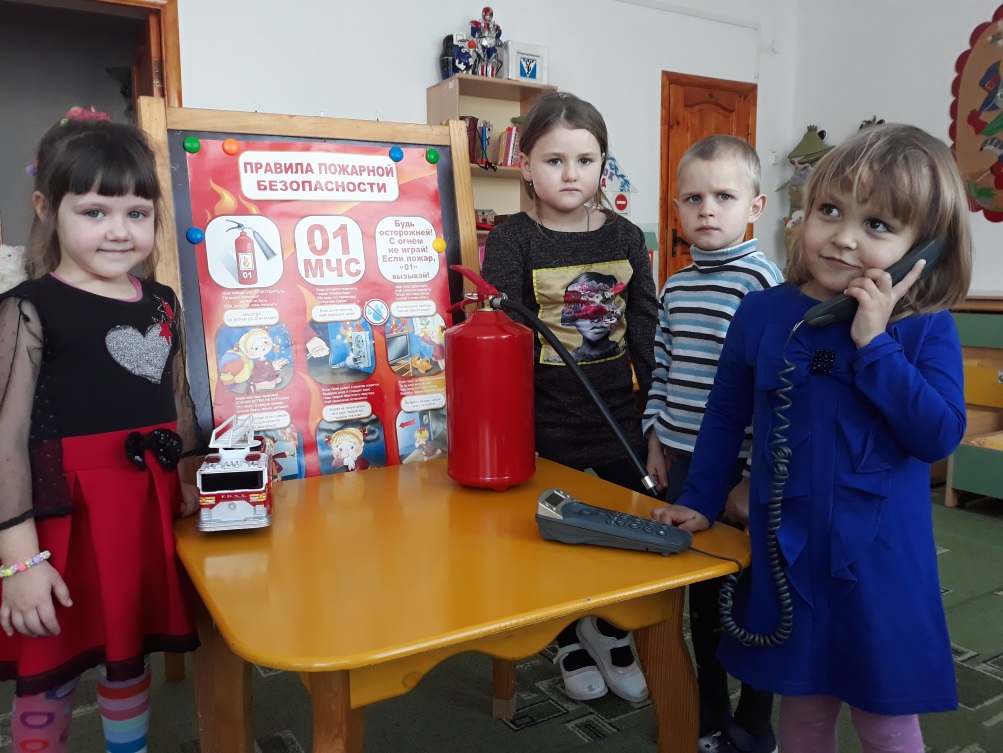 